5/12/2020 ΔΕΛΤΙΟ ΤΥΠΟΥΥπεγράφη από τον Περιφερειάρχη Αττικής Γ. Πατούλη η απόφαση για την έναρξη των έργων ενεργειακής αναβάθμισης σχολικών κτιρίων στον Δήμο ΒριλησσίωνΓ. Πατούλης: «Στην προσπάθεια να μετατρέψουμε την Αττική σε μία «Πράσινη» Περιφέρεια - Πρότυπο, με τους Δήμους της Αττικής είμαστε συνοδοιπόροι και συνεργαζόμαστε δημιουργικά, αξιοποιώντας ευρωπαϊκούς πόρους»Μετά την υπογραφή του Περιφερειάρχη Αττικής Γ. Πατούλη, δόθηκε το πράσινο φως για την υλοποίηση των έργων ενεργειακής αναβάθμισης σε δύο σχολικά κτίρια του Δήμου Βριλησσίων, προϋπολογισμού 360.000 ευρώ.Το συγκεκριμένο πρόγραμμα υλοποιείται από την Περιφέρεια Αττικής με χρηματοδότηση από το ΠΕΠ Αττικής (2014-2020), Άξονας Προτεραιότητας 4. Η πρόσκληση που έχει εκδοθεί από τη Διαχειριστική Αρχή της Περιφέρειας αφορά σε 54 Δήμους (εξαιρούνται οι Δήμοι που συμμετέχουν σε ΟΧΕ/ΒΑΑ) και έχει συνολικό προϋπολογισμό  ευρώ. Ο κάθε Δήμος έχει συγκεκριμένο επιλέξιμο προϋπολογισμό για την υλοποίηση των παρεμβάσεών του, ανάλογα με το πληθυσμιακό του μέγεθος.Ειδικότερα οι εργασίες που θα πραγματοποιηθούν στα κτίρια θα είναι οι εξής: 1ο Λύκειο Βριλησσίων, επί των οδών Θεσσαλίας και Μακεδονίας. • Αντικατάσταση κουφωμάτων • Θερμομοϋγρομόνωση δώματος • Εξωτερική θερμομόνωση τοίχων • Εγκατάσταση εξωτερικών σκιάστρων • Αντικατάσταση Λέβητα με χυτοσιδηρό Λέβητα και επεμβάσεις βελτίωσης του λεβητοστασίου • Αντικατάσταση τριών (3) πεπαλαιωμένων κλιματιστικών συσκευών με νέες SPLIT UNIT, Inverter Αντικατάσταση φωτιστικών σωμάτων, με φωτιστικά σώματα LED • Εγκατάσταση εξαεριστήρων στις αίθουσες • Εσωτερική εγκατάσταση φυσικού αερίου • Εγκατάσταση Φ/Β συστήματος (NetMetering) 1ο Γυμνάσιο Βριλησσίων, επί των οδών Πίνδου και Μακεδονίας • Αντικατάσταση κουφωμάτων • Εξωτερική θερμομόνωση τοίχων • Εγκατάσταση εξωτερικών σκιάστρων • Αντικατάσταση Λέβητα με χυτοσίδηρο Λέβητα και επεμβάσεις βελτίωσης του λεβητοστασίου • Αντικατάσταση τριών (3) πεπαλαιωμένων κλιματιστικών συσκευών με νέες SPLIT UNIT, Inverter • Αντικατάσταση φωτιστικών σωμάτων, με φωτιστικά σώματα LED • Εγκατάσταση εξαεριστήρων στις αίθουσες • Εσωτερική εγκατάσταση φυσικού αερίου 5. Παραδοτέα πράξης: Τα παραδοτέα της πράξης θα είναι τα νέα ενεργειακάΣε δηλώσεις του ο Γ. Πατούλης επισήμανε: «Στην προσπάθεια να μετατρέψουμε την Αττική σε μία «Πράσινη» Περιφέρεια- Πρότυπο, με τους Δήμους της Αττικής είμαστε συνοδοιπόροι και συνεργαζόμαστε δημιουργικά. Με την αξιοποίηση Ευρωπαϊκών χρηματοδοτικών εργαλείων, ένα μεγάλο ποσοστό δήμων της Αττικής εξασφάλισαν μέσω του  Ε.Π. «Αττική» 2014-2020 σημαντικά ποσά για την ενεργειακή αναβάθμιση κτιρίων τους, με στόχο την επίτευξη σημαντικής εξοικονόμησης ενέργειας και κόστους για τους πολίτες. Επιπλέον τα αποτελέσματα της βελτίωσης της ενεργειακής απόδοσης και της χρήσης ΑΠΕ στα κτίρια θα συμβάλουν και στους στόχους για μείωση των εκπομπών CO2 στην ατμόσφαιρα και μετριασμό των επιπτώσεων της κλιματικής αλλαγής». ΓΡΑΦΕΙΟ ΤΥΠΟΥΕ-mail: pressoffice@patt.gov.gr 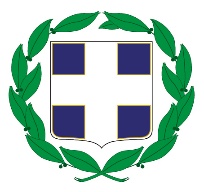 ΕΛΛΗΝΙΚΗ ΔΗΜΟΚΡΑΤΙΑΠΕΡΙΦΕΡΕΙΑ ΑΤΤΙΚΗΣΓραφείο Τύπου